Электронный выпуск новостей о текущих конкурсах российских фондов и программ(2) 2018СОДЕРЖАНИЕ:РНФ. Конкурс 2018 года на получение грантов для поддержки инициативных исследований молодых ученых	3РНФ. Конкурс 2018 года на получение грантов для проведения исследований научными группами под руководством молодых ученых	5РГО. Конкурс 2018 года на получение молодежных именных стипендий Русского географического общества	6Второй сезон премии «Лицей» для молодых прозаиков и поэтов (2018 год)	8Гранты 2018-2019 для обучения и стажировок в Словацкой Республике	9РНФ. Конкурс 2018 года на получение грантов для поддержки инициативных исследований молодых ученыхРоссийский научный фонд извещает о проведении открытого публичного конкурса на получение грантов Российского научного фонда по мероприятию «Проведение инициативных исследований молодыми учеными» Президентской программы исследовательских проектов, реализуемых ведущими учеными, в том числе молодыми учеными.Гранты выделяются на проведение фундаментальных научных исследований и поисковых научных исследований с момента подведения итогов конкурса по 30 июня 2020 года по отраслям знаний, указанным в конкурсной документации:01 Математика, информатика и науки о системах;02 Физика и науки о космосе;03 Химия и науки о материалах;04 Биология и науки о жизни;05 Фундаментальные исследования для медицины;06 Сельскохозяйственные науки;07 Науки о Земле;08 Гуманитарные и социальные науки;09 Инженерные науки.Научное исследование (проект) должно быть направлено на решение конкретных задач в рамках одного из определенных в Стратегии научно-технологического развития Российской Федерации приоритетов научно-технологического развития Российской Федерации.В конкурсе могут принимать участие проекты исследователей (далее также – руководитель проекта) в возрасте до 33 лет включительно на момент истечения срока подачи конкурсной заявки, имеющих ученую степень кандидата наук, независимо от должности и гражданства исследователя, организационно-правовой формы и формы собственности организаций, с которыми он состоит в трудовых или гражданско-правовых отношениях.Гранты по результатам конкурса предоставляются в распоряжение руководителей проектов на безвозмездной и безвозвратной основе на условиях, предусмотренных Фондом, через российские научные организации, российские образовательные организации высшего образования, иные организации, учредительными документами которых предусмотрена возможность выполнения научных исследований, находящиеся на территории Российской Федерации международные (межгосударственные и межправительственные) научные организации, на базе которых будут выполняться проекты.Размер одного гранта – до 1,5 (Полутора) миллионов рублей ежегодно (по 30 июня 2019 и 2020 гг. соответственно). Если реализация проекта сопряжена со сменой места работы руководителя проекта и его переездом в организацию, находящуюся в ином субъекте Российской Федерации, не граничащим с субъектом Российской Федерации, в котором расположено место работы (основной или по совместительству) и/или жительства руководителя проекта на момент объявления конкурса, размер гранта составляет до 2 (Двух) миллионов рублей ежегодно.Руководитель проекта имеет право в качестве руководителя представить только один проект для участия в данном конкурсе. Количество проектов, которые могут выполняться на базе одной организации, не ограничивается.Руководитель проекта должен иметь следующее количество публикаций по тематике проекта в рецензируемых российских и зарубежных научных изданиях, индексируемых в базах данных «Сеть науки» (Web of Science Core Collection) или «Скопус» (Scopus), опубликованных в период с 1 января 2013 года до даты подачи заявки: а) для отраслей знания 01 - 07, 09, указанных в пункте 3 настоящей конкурсной документации, – не менее трех различных публикаций; б) для отрасли знания 08 – не менее двух различных публикаций.Конкурсная документация содержит также иные ограничения на подачу заявок.Не допускается представление в Фонд проекта, аналогичного по содержанию проекту, одновременно поданному на конкурсы Фонда, иных научных фондов или организаций, либо реализуемому в настоящее время за счет средств фондов или организаций, государственного (муниципального) задания, программ развития, финансируемых за счет федерального бюджета.Условием предоставления гранта является обязательство руководителя проекта сделать результаты своих научных исследований общественным достоянием, опубликовав их в рецензируемых российских и зарубежных научных изданиях.Другие условия конкурса указываются в конкурсной документации.Печатные экземпляры заявок представляются в Фонд по адресу: г. Москва, ГСП-2, 109992, ул. Солянка, д. 14, стр. 3 до 12 часов 00 минут (по московскому времени) 22 марта 2018 года.Результаты конкурса утверждаются правлением Фонда в срок до 30 июня 2018 года и размещаются на сайте Фонда в сети «Интернет».Срок подачи заявок для участия в конкурсе: 22 марта 2018 года.Полный текст конкурсной документации, Порядок конкурсного отбора научных, научно-технических программ и проектов, Порядок проведения экспертизы научных и научно-технических программ и проектов и Критерии конкурсного отбора научных, научно-технических программ и проектов опубликованы на сайте Фонда в сети «Интернет» по адресу : www.рнф.рф РНФ. Конкурс 2018 года на получение грантов для проведения исследований научными группами под руководством молодых ученыхРоссийский научный фонд извещает о проведении открытого публичного конкурса на получение грантов Российского научного фонда по мероприятию «Проведение исследований научными группами под руководством молодых ученых» Президентской программы исследовательских проектов, реализуемых ведущими учеными, в том числе молодыми учеными.Гранты выделяются на проведение фундаментальных научных исследований и поисковых научных исследований с момента подведения итогов конкурса по 30 июня 2021 года с последующим возможным продлением срока выполнения проекта на один или два года по отраслям знаний, указанным в конкурсной документации:01 Математика, информатика и науки о системах;02 Физика и науки о космосе;03 Химия и науки о материалах;04 Биология и науки о жизни;05 Фундаментальные исследования для медицины;06 Сельскохозяйственные науки;07 Науки о Земле;08 Гуманитарные и социальные науки;09 Инженерные наукиНаучное исследование (проект) должно быть направлено на решение конкретных задач в рамках одного из определенных в Стратегии научно-технологического развития Российской Федерации приоритетов научно-технологического развития Российской Федерации.В конкурсе могут принимать участие проекты научных коллективов под руководством кандидатов или докторов наук в возрасте до 35 лет включительно на момент истечения срока подачи заявки независимо от должности, занимаемой руководителем проекта, его ученой степени и гражданства, организационно-правовой формы и формы собственности организаций, с которыми руководитель проекта и члены научного коллектива состоят в трудовых или гражданско-правовых отношениях.Гранты на реализацию научным коллективом проекта по результатам конкурса предоставляются в распоряжение руководителей проектов на безвозмездной и безвозвратной основе на условиях, предусмотренных Фондом, через российские научные организации, российские образовательные организации высшего образования, иные организации, учредительными документами которых предусмотрена возможность выполнения научных исследований, находящиеся на территории Российской Федерации международные (межгосударственные и межправительственные) научные организации, на базе которых будут выполняться проекты.Размер одного гранта – от 3 (Трех) до 5 (Пяти) миллионов рублей ежегодно (по 30 июня 2019, 2020 и 2021 гг. соответственно).Руководитель проекта имеет право в качестве руководителя подать только одну заявку для участия в данном конкурсе. Количество проектов, которые могут выполняться на базе одной организации, не ограничивается. Конкурсная документация содержит также иные ограничения на подачу заявок.Руководитель проекта должен иметь следующее количество публикаций по тематике проекта в рецензируемых российских и зарубежных научных изданиях, индексируемых в базах данных «Сеть науки» (Web of Science Core Collection) или «Скопус» (Scopus)6 , опубликованных в период с 1 января 2013 года до даты подачи заявки: а) для отраслей знания 01 - 07, 09, указанных в пункте 3 настоящей конкурсной документации, – не менее пяти различных публикаций; б) для отрасли знания 08 – не менее трех различных публикаций.Не допускается представление в Фонд проекта, аналогичного по содержанию проекту, одновременно поданному на конкурсы Фонда, иных научных фондов или организаций, либо реализуемому в настоящее время за счет средств фондов или организаций, государственного (муниципального) задания, программ развития, финансируемых за счет федерального бюджета.Условием предоставления гранта является обязательство научного коллектива сделать результаты своих научных исследований общественным достоянием, опубликовав их в рецензируемых российских и зарубежных научных изданиях.Другие условия конкурса указываются в конкурсной документации.Печатные экземпляры заявок представляются в Фонд по адресу: г. Москва, ГСП-2, 109992, ул. Солянка, д. 14, стр. 3 до 12 часов 00 минут (по московскому времени) 15 марта 2018 года.Результаты конкурса утверждаются правлением Фонда в срок до 30 июня 2018 года и размещаются на сайте Фонда в сети «Интернет».Срок подачи заявок для участия в конкурсе: 15 марта 2018 года.Полный текст конкурсной документации, Порядок конкурсного отбора научных, научно-технических программ и проектов, Порядок проведения экспертизы научных и научно-технических программ и проектов и Критерии конкурсного отбора научных, научно-технических программ и проектов опубликованы на сайте Фонда в сети «Интернет» по адресу : www.рнф.рф РГО. Конкурс 2018 года на получение молодежных именных стипендий Русского географического обществаРусское географическое общество объявляет о старте конкурса на право получения молодёжных именных стипендий в 2018 году. Размер стипендии — 100 000 рублей, выплачивается единовременно. Стипендия вручается один раз в год молодым людям в возрасте до 35 лет.Номинации конкурса1) "За успехи в научной и образовательной деятельности в сфере географии и смежных наук"2) "За успехи в общественной деятельности, отвечающей целям и задачам Русского географического общества"В рамках номинации "За успехи в научной и образовательной деятельности в сфере географии и смежных наук" участников будут оценивать по количеству и качеству научных публикаций, входящих в список Высшей аттестационной комиссии (ВАК), базы данных Scopus и WoS, индексируемых Российским индексом научного цитирования (РИНЦ). Участие претендентов в научных и образовательных программах, семинарах, конференциях, заслуги и победы в конкурсах и олимпиадах тоже пойдут в зачёт.При подаче заявки на эту номинацию необходимо прикрепить рекомендацию учёного, научного, педагогического советов образовательной организации, либо рекомендацию от лауреата Государственной премии СССР или России, члена Российской академии наук, члена Управляющего или Учёного советов Общества.В номинации "За успехи в общественной деятельности, отвечающей целям и задачам Русского географического общества" одним из основных критериев оценки станет количество организованных научных или образовательных программ, фестивалей, конференций, семинаров, конкурсов и олимпиад различного уровня в качестве руководителя проекта или одного из исполнителей.Участие в проведении мероприятий Русского географического общества, рекомендации и благодарности от руководства РГО станут большим плюсом к портфолио претендента на победу в конкурсе. Помимо основной общественной деятельности, не останутся без внимания спортивные, культурные и творческие достижения.Вся предоставленная информация будет проверяться на подлинность и соответствие географической тематике, а изобретения – на наличие патентов. Поэтому не забудьте прикрепить документы, подтверждающие конкретные достижения: сертификаты, свидетельства участника, победителя или организатора, благодарности, выписки из приказов, скан-копии и т.д.Внимание! В обеих номинациях учитываются достижения за период с 1 января 2016 года по настоящее время. Не подтверждённые документально успехи не засчитываются при оценке заявки.Подробную информацию о конкурсе смотрите в презентации проекта: https://mk.rgo.ru/ru/file/prezentaciya-imennyh-stipendiy.Подать заявку: scholarship@rgo.ruОбразец анкеты здесь: https://mk.rgo.ru/ru/file/forma-zayavkiimennye-stipendii.Название файла и тема письма: Фамилия_Имя_заявка. Внимание: заявки, подписанные не по образцу, не принимаются!Срок подачи заявок для участия в конкурсе: 31 мая 2018 года.Объявление на сайте Русского географического общества: https://www.rgo.ru/ru/article/imennye-stipendii-rgoВторой сезон премии «Лицей» для молодых прозаиков и поэтов (2018 год)22 января 2018 года ежегодная премия «Лицей» имени Александра Пушкина начала прием работ. Соискателями единственной в России награды для молодых авторов могут стать прозаики и поэты 15-35 лет.На конкурс принимаются литературно-художественные прозаические произведения (романы, повести, сборники повестей и/или рассказов) объёмом от 4 до 12 авторских печатных листов (от 160000 до 480000 печатных знаков) и поэтические произведения объёмом от 150 до 700 строк, ранее не выдвигавшиеся на национальные литературные премии. Можно выдвигать как опубликованные работы, так и рукописи.Номинировать произведения на конкурс могут сами русскоязычные авторы в возрасте от 15 до 35 лет, а также региональные книжные издательства и СМИ. Место жительства и гражданство соискателей значения не имеют. Работы можно подавать по электронной почте lyceum@pushkinprize.ru или через форму обратной связи на сайте премии pushkinprize.ru/contact-us. Перед отправкой необходимо ознакомиться с Положением о премии.В Короткий список войдут не более двадцати произведений. Лауреаты премии определяются в двух номинациях – поэзия и проза, в каждой из которых присуждается три приза. Лауреатов премии назовёт жюри в день рождения А.С. Пушкина 6 июня. Общий призовой фонд составляет 4,8 млн. руб. Произведения лауреатов будут опубликованы на сайте премии и отдельным сборником в одном из ведущих издательств.Наблюдательный совет премии возглавляет президент Российского книжного союза Сергей Степашин. Члены Наблюдательного совета - заместитель руководителя Федерального агентства по печати и массовым коммуникациям Владимир Григорьев, генеральный директор компании «ЛОТТЕ РУС» Ким Тэ Хон, специальный представитель президента России по международному культурному сотрудничеству Михаил Швыдкой, генеральный директор компании «Лотте Конфекшнери» Ким Ён Су, директор Российского исследовательского центра Университета иностранных языков Хангук Ким Хён Тек, председатель Ассоциации литературно-художественных журналов Сергей Филатов, ректор Литературного института им. Горького Алексей Варламов, шеф-редактор «Литературной газеты» Максим Замшев, генеральный директор «Российской газеты» Павел Негоица.Учредители премии: группа компаний «ЛОТТЕ» в России (АО «ЛОТТЕ РУС» и ООО «Лотте Конфекшнери»), Российский книжный союз, Федеральное агентство по печати и массовым коммуникациям, Литературный институт им. Горького, Ассоциация литературно-художественных журналов, «Центр поддержки отечественной словесности», «Российская газета», «Литературная газета».Срок подачи заявок для участия в конкурсе: 28 февраля 2018 года.Подробную информацию о премии, условиях участия и порядке выдвижения произведений можно узнать на официальном сайте премии www.pushkinprize.ru.Гранты 2018-2019 для обучения и стажировок в Словацкой РеспубликеМеждународный департамент Министерства образования и науки Российской Федерации сообщает, что в соответствии с Соглашением между Министерством образования и науки Российской Федерации и Министерством образования Словацкой Республики о сотрудничестве в области образования (Москва, 7 ноября 2006 года) в 2018/2019 учебном году осуществляется прием на обучение и повышение квалификации в Словацкой Республике российских студентов (на срок 5 месяцев), аспирантов и научно-педагогических работников (10 месяцев).Информация на английском и словацком языках, анкета и список документов для словацкой стороны размещены на сайте по адресу: http://www.minedu.sk/scholarships-offered-within-the-framework-of-bilateral-programs-of-cooperation Документы для российской стороны (один экземпляр на русском языке) и словацкой стороны (2 экземпляра на словацком или английском языке) необходимо направить по адресу: Люсиновская ул., д. 51, г. Москва, 117997 (16- Международный департамент Минобрнауки России).Контактное лицо: Полещук Ольга Дмитриевна,тел: (495) 788-65-91, e-mail: poleshchuk@list.ru.Срок приема документов в Минобрнауки России по 01 марта 2018 г.Для российской стороны необходимо представить письмо-представление, биографическую справку и справку о знании словацкого или английского языка (на русском языке).Документы, поступившие после указанной даты, неполный комплект документов, неправильно оформленные документы к рассмотрению приниматься не будут.Письмо-представление от российского университета на кандидата составляется в произвольной форме на имя директора Международного департамента Минобрнауки России Игоря Николаевича Ганьшина, за подписью ректора или проректора (на бланке вуза).Письмо-представление должно содержать следующую информацию:• Статус в вузе (студент: курс, факультет, направление,специальность; магистрант: курс, факультет; направление,специальность; аспирант: год обучения, направление, специальность; научно-педагогический работник: должность, ученая степень, ученое звание).• Страна, в которую направляется кандидат, на какой вид обучения (научная стажировка, научная работа, бакалавриат, магистратура, аспирантура, и т.д.), язык обучения, период обучения (конкретные даты).• В случае, если известно место обучения (вуз) принимающей стороны, написать: название учебного заведения, факультет, специальность.• Почему университет рекомендует именно данного кандидата (заслуги).Биографическая справка кандидата (справка - объективка) с указанием фамилии, имени, отчества, даты рождения, места рождения, данных российского внутреннего паспорта (включая гражданство), загранпаспорта, домашнего адреса, контактного телефона и e-mail, с фотографией 3x4 см. Указать периоды обучения, специальность, факультет, награды, заслуги. Заверить в вузе.Для словацкой стороны необходимо представить: (оригинал + копия на словацком или английском языке)Анкета (2 оригинала)1.CV2.Мотивационное письмо3.План на учебу или научную работу4.Письмо приглашение из словацкого вуза (если возможно)5.Рекомендательные письма: студенты - от 2 преподавателей; аспиранты - от 1 руководителя; профессора, преподаватели, научные работники от 1 декана или научного руководителя.6. Академическая справка/выписка из зачетной книжки или диплом (заверенные в вузе)7. Список публикаций, относящийся к научной работе (для аспирантов и преподавателей)8.Фото на анкетахСрок подачи заявок для участия в конкурсе: 1 марта 2018 года.Информация на сайте Международного департамента: http://im.interphysica.su/docs/2018/16-80/16-80.pdf  Уважаемые коллеги!Перед отправкой заявки на любой конкурс, ее необходимо зарегистрировать в Информационно-аналитическом отделе Управления научных исследований у Екатерины Алексеевны Богдановой.Подробную информацию о конкурсах, конкурсную документацию, консультации по оформлению заявок Вы можете получить в информационно-аналитическом отделе Управления научных исследований (5 корпус, комн. 303)Информация о конкурсах, грантах, стипендиях, конференциях размещена на веб-странице РГПУ им. А.И. Герцена по ссылке:http://www.herzen.spb.ru/main/nauka/1319113305/Предыдущие номера электронного выпуска Вы можете найти на нашем сайте по адресам:http://mnpk.herzen.spb.ru/?page=metodicsConsalting  или http://www.herzen.spb.ru/main/nauka/1319113305/1319194352/ РГПУ им. А.И. Герцена,Управление научных исследований«Информационно-аналитический отдел»,Тел: 36-44, 36-46E-mail: iao@herzen.spb.ru2017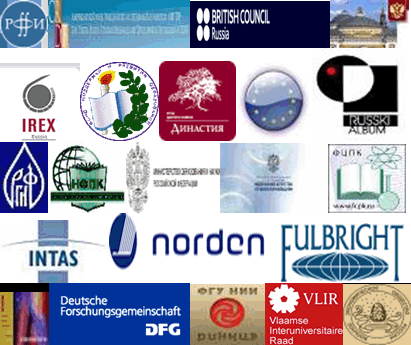 КОНКУРСЫ РОССИЙСКИХ И МЕЖДУНАРОДНЫХ ФОНДОВ И ПРОГРАММ